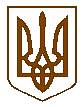 УКРАЇНАБілокриницька   сільська   радаРівненського   району    Рівненської    області(сімнадцята  позачергова сесія сьомого скликання)ПРОЕКТ РІШЕННЯвід  26 квітня   2017 року                                                                                                                 Про затвердження проекту землеустрою та передачу земельної ділянки у приватну власність громадянину Баланчевадзе Тімуру Варламовичу	Розглянувши проект землеустрою щодо відведення земельної ділянки у приватну власність гр. Баланчивадзе Т.В.  для ведення особистого селянського господарства   та керуючись пунктом 34 частини першої статті 26 Закону України “ Про місцеве самоврядування в Україні ”, статей 20, 118, 121, 125, 126, Земельного кодексу України, за погодження земельної комісії , сесія Білокриницької сільської радиВ И Р І Ш И Л А:Затвердити проект землеустрою щодо відведення земельної ділянки (кадастровий номер: 5624680700:03:012:0092) у приватну власність гр. Баланчивадзе Тімуру Варламовичу  для ведення особистого селянського господарства  за адресою Рівненська область Рівненський район с. Антопіль.Передати гр. Баланчивадзе Тімуру Варламовичу  у приватну власність земельну ділянку площею 0,1100 га за рахунок земель запасу сільськогосподарського призначення  розташованої у межах села Антопіль на території Білокриницької сільської ради Рівненського району Рівненської області для ведення особистого селянського господарства.Гр. Баланчивадзе Тімуру Варламовичу  право приватної власності на земельну ділянку посвідчити в порядку, визначеному законодавством. Контроль за виконанням даного рішення покласти на земельну комісію сільської ради.Сільський голова                                                                                  Т. ГончарукУКРАЇНАБілокриницька   сільська   радаРівненського   району    Рівненської    області(сімнадцята  позачергова сесія сьомого скликання)ПРОЕКТ РІШЕННЯвід  26 квітня   2017 року                                                                                                                 Про затвердження проекту землеустрою та передачу земельної ділянки у приватну власність громадянину Баланчевадзе Тімуру Варламовичу	Розглянувши проект землеустрою щодо відведення земельної ділянки у приватну власність гр. Баланчивадзе Т.В.  для ведення особистого селянського господарства   та керуючись пунктом 34 частини першої статті 26 Закону України “ Про місцеве самоврядування в Україні ”, статей 20, 118, 121, 125, 126, Земельного кодексу України, за погодження земельної комісії , сесія Білокриницької сільської радиВ И Р І Ш И Л А:Затвердити проект землеустрою щодо відведення земельної ділянки (кадастровий номер: 5624680700:03:012:0092) у приватну власність гр. Баланчивадзе Тімуру Варламовичу  для ведення особистого селянського господарства  за адресою Рівненська область Рівненський район с. Антопіль.Передати гр. Баланчивадзе Тімуру Варламовичу  у приватну власність земельну ділянку площею 0,1100 га за рахунок земель запасу сільськогосподарського призначення  розташованої у межах села Антопіль на території Білокриницької сільської ради Рівненського району Рівненської області для ведення особистого селянського господарства.Гр. Баланчивадзе Тімуру Варламовичу  право приватної власності на земельну ділянку посвідчити в порядку, визначеному законодавством. Контроль за виконанням даного рішення покласти на земельну комісію сільської ради.Сільський голова                                                                                  Т. Гончарук